       СОВЕТ ДЕПУТАТОВ муниципального образования                    НОВОСОКУЛАКСКИЙ сельсовет Саракташского района                                                                                                ОРЕНБУРГСКОЙ ОБЛАСТИ                                         третий созыв                                                    РЕШЕНИЕ                         девятнадцатого заседания Совета депутатов           муниципального образования  Новосокулакский сельсовет                                              третьего созыва№  64                                                                                                 от 14 ноября 2017года                           О внесении изменений в решение, утвержденное Советом депутатов от 15 ноября 2016года № 41 «Об установлении налога на имущество физических лиц»              В соответствии с  Федеральным законом от 30 сентября 2017 года № 286-ФЗ «О внесении изменений в часть вторую Налогового кодекса Российской Федерации и отдельные законодательные акты Российской Федерации» и Уставом муниципального образования Новосокулакский сельсовет  Совет депутатов Новосокулакского сельсовета                     РЕШИЛ:                1. В решение, утвержденное Советом депутатов от 15.11.2016 года  № 41«Об установлении налога на имущество физических лиц»  внести следующие изменения:                 - в пункте 3, подпункте 1, абзаце 2 словосочетание «жилых помещений» заменить на словосочетание «квартир, комнат»;                 -  в пункте 3, подпункте 1, абзаце 4 словосочетание «одно жилое помещение (жилой дом)» заменить на словосочетание «один жилой дом»;                 - в пункте 4,  абзаце 5 словосочетание «одно жилое помещение (жилой дом)» заменить на словосочетание «один жилой дом».                 2. Установить, что настоящее решение вступает в силу по истечении одного месяца со дня официального опубликования , но не ранее 1 января 2018 года.                3. Решение опубликовать в районной газете «Пульс дня» и на официальном сайте администрации МО Новосокулакский сельсовет.                4. Контроль за исполнением данного решения возложить на постоянную комиссию по бюджетной, налоговой и финансовой политике, собственности и экономическим вопросам , торговле и быту, сельскому хозяйству (Пащенко Н.В.)    Председатель Совета депутатов, Глава муниципального образования                                               А.Н. Гусак                 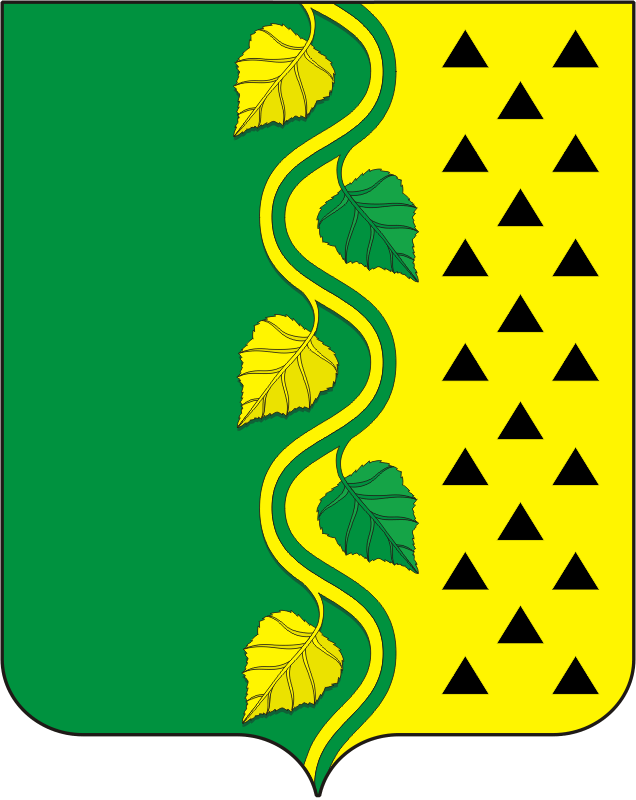 